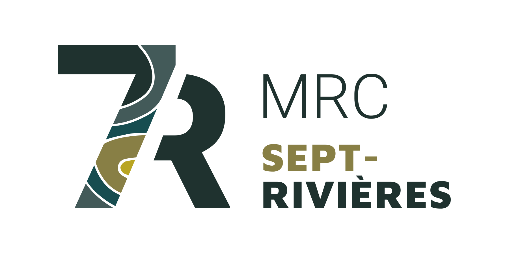 FICHE D’INSCRIPTIONFONDS DE SOUTIEN DES INITIATIVES DU MILIEU – VOLET STAGERENSEIGNEMENTS PERSONNELSRENSEIGNEMENTS PERSONNELSRENSEIGNEMENTS PERSONNELSPrénom Prénom NomVous êtes originaire de quelle région? Vous êtes originaire de quelle région? Vous êtes originaire de quelle région? TéléphoneCourrielCourrielRENSEIGNEMENTS SCOLAIRESRENSEIGNEMENTS SCOLAIRESRENSEIGNEMENTS SCOLAIRESInstitution d’enseignementInstitution d’enseignementInstitution d’enseignementTitre du programme d’études (dénomination officielle) :Titre du programme d’études (dénomination officielle) :Titre du programme d’études (dénomination officielle) :Est-ce un programme reconnu par le ministère de l’Éducation? Est-ce un programme reconnu par le ministère de l’Éducation? Est-ce un programme reconnu par le ministère de l’Éducation? Nom du départementNom du départementNom du départementSessionSessionSessionDans quelle ville se trouve le lieu du stage?Dans quelle ville se trouve le lieu du stage?Dans quelle ville se trouve le lieu du stage?Durée du stage (nombre de semaines)Durée du stage (nombre de semaines)Durée du stage (nombre de semaines)Date de début du stageDate de début du stageDate de fin du stage Stage à temps plein? (Minimum de 28 heures par semaine) Stage à temps plein? (Minimum de 28 heures par semaine) Stage à temps plein? (Minimum de 28 heures par semaine) Identification du milieu de stage (Nom de l’entreprise/organisme d’accueil)Identification du milieu de stage (Nom de l’entreprise/organisme d’accueil)Identification du milieu de stage (Nom de l’entreprise/organisme d’accueil)Nom du responsable de stage en entrepriseNom du responsable de stage en entrepriseTéléphone du responsable de stage en entreprise 